DESIGN CURTO PARA O DESIGN DO PRODUTO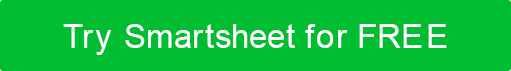 CLIENTECLIENTECLIENTETÍTULO DO PROJETOTÍTULO DO PROJETOTÍTULO DO PROJETONOME DO CLIENTENOME DO CLIENTENOME DO CLIENTEMARCAPRODUTOINFORMAÇÕES DE CONTATOINFORMAÇÕES DE CONTATOINFORMAÇÕES DE CONTATOPONTO DE CONTATOENDEREÇO DE E-MAILTELEFONEENDEREÇOVISÃO GERAL DO PROJETO  VISÃO GERAL DO PROJETO  VISÃO GERAL DO PROJETO  POR  QUÊ?POR  QUÊ?POR  QUÊ?OPORTUNIDADE  impacto final?OPORTUNIDADE  impacto final?OPORTUNIDADE  impacto final?OBJETIVO  o que o projeto trabalha para alcançar?OBJETIVO  o que o projeto trabalha para alcançar?OBJETIVO  o que o projeto trabalha para alcançar?PÚBLICO-ALVOAlvo do produto  , quem estamos tentando alcançar?ALVO DA  MARCA com quem a marca fala?REAÇÃO DESEJADA  Quais ações deseja que seu mercado tome?ATITUDETONE  quais características estamos tentando transmitir?PERSONALIDADE DA MARCA  Quais características definem a marca e informam o produto?ANÁLISE COMPETITIVAREFERÊNCIAS  de pesquisa, inspiração e estilosO TAKEAWAY  qual é a idéia chave a ser lembrada?TAG LINE  preparado para copiar, palavras-chave ou temaPROTÓTIPO AND MARKETINGTESTE DE MERCADOLANÇAMENTOAGENDAVISÃO GERAL DA PROGRAMAÇÃOMARCOS /PRAZOS IMPORTANTESORÇAMENTOQUANTIDADEPROJEÇÕES /NOTAS FINANCEIRAS ADICIONAISALÉM DISSOincluir qualquer informação crítica adicionalDISCLAIMERTodos os artigos, modelos ou informações fornecidos pelo Smartsheet no site são apenas para referência. Embora nos esforcemos para manter as informações atualizadas e corretas, não fazemos representações ou garantias de qualquer tipo, expressas ou implícitos, sobre a completude, precisão, confiabilidade, adequação ou disponibilidade em relação ao site ou às informações, artigos, modelos ou gráficos relacionados contidos no site. Qualquer dependência que você deposita em tais informações está, portanto, estritamente em seu próprio risco.